CAMPEONATO BOULDER 2022-STARGYMBASES GENERALES  CAMPEONATO NACIONAL  DE ESCALADA DEPORTIVA  - BOULDER 2022Con la finalidad de retomar el espacio competitivo y establecer un calendario de eventos juveniles,  que permita en primera instancia un encuentro entre deportistas y en segundo lugar  identificar aquellos talentos juveniles que enriquecerán la disciplina de Escalada Deportiva en Chile; se presenta a continuación las bases de la primera fecha de Boulder del campeonato juvenil 2022. 1.- CATEGORÍASLas siguientes categorías competirán en el circuito como se indica a continuación:  2.- FORMATO DE COMPETENCIA:2.1.- Las categorías Juvenil C y Juvenil B competirán en los mismos bloques; igualmente  las categorías Juvenil A y junior compartirán los mismos problemas.2.2.- Se considerarán los formatos dispuestos por el reglamento IFSC vigente, en cuanto a las generalidades y en lo específico de la modalidad. 2.3.- El formato contempla una etapa clasificatoria y una final para cada categoría:a) Ronda clasificatoria. Formato  Semi Final - Copa del Mundo: 4  zonas de problemas consecutivos, considerando 5 minutos de  competencia y 5 minutos de descanso. b)  Ronda final. Sistema  Copa del Mundo: 4 problemas con dos minutos de lectura previa y  donde los seis finalistas intentan un problema por bloque. c) Sistema de puntuación. Se puntuará en el siguiente orden: 1.-Cantidad de Tops; 2.-Cantidad de Zonas, 3. Intento a Top; 4.-Intento a zona.No se permite el uso de t-nuts para avanzar en el bloque y debe respetarse la delimitación de la cinta negra en cada zona de bloque.Luego de publicar los resultados en cada etapa, se darán 5 minutos para apelaciones.PREMIACIÓN.  Se premiarán con medallas los tres primeros lugares de cada categoría, además de premios de aporte de los colaboradores del evento.3.- INSCRIPCIÓN: 3.1.- La inscripción tiene un costo de $ 7.000 y será por transferencia bancaria a la cuenta informada en el afiche. LA FECHA LÍMITE PARA INSCRIBIRSE ES MIÉRCOLES 5 DE ENERO DE 2022. 3.2.- Los deportistas o su apoderado deben completar un formulario en el que aparecerán los siguientes datos:NOMBRE COMPLETO RUT AÑO DE NACIMIENTO CATEGORÍA, conforme a la siguiente tabla 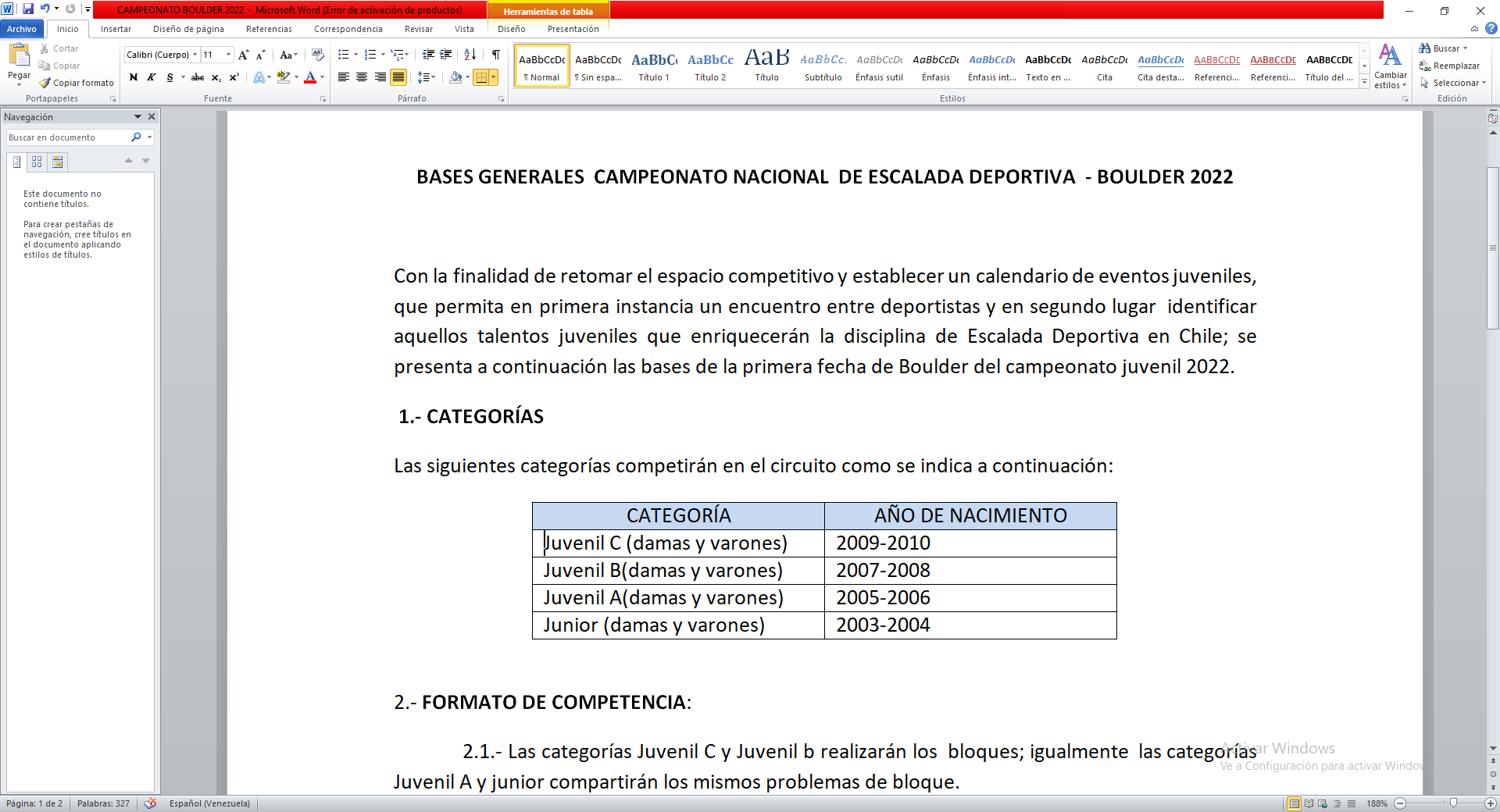 CLUB O GIMNASIO DONDE ENTRENA E-MAIL 4.- CONSIDERACIONES SANITARIAS POR ESTADO DE PANDEMIA FASE 4Se exigirá tener Pase Movilidad habilitado para el ingreso al gimnasio, tanto para deportistas como para acompañantes. Al ingreso al gimnasio se tomará la temperatura y se aplicará alcohol gel. No se permitirá el ingreso a cualquier persona que tenga temperatura sobre 37,5°.El aforo permitido en el gimnasio admite acompañantes a los deportistas, se pide usar esta facilidad con moderación, para no sobrepasar la capacidad. La Organización informará los horarios por cada categoría en el transcurso de la semana, para que los acompañantes se ajusten a los horarios que compitan sus deportistas.Es absolutamente obligatorio el uso de mascarilla en todo momento.  Se permitirá no usar mascarilla a los deportistas mientras escalan, en todo otro momento deberá usar mascarilla. En caso de incumplimiento de esta norma, la organización del campeonato podrá exigir que la persona que lo incumpla abandone el gimnasio. En caso de que un deportista en competencia se encuentre en esa circunstancia, pierde toda la posibilidad de continuar compitiendo y no tendrá derecho a reembolso de su inscripción.Se recomienda que los deportistas lleven su propia toalla para sentarse sobre ella, agua, alcohol gel.Cualquier duda escribir al mail: Campeonatojuvenildeboulder@gmail.comCATEGORÍAAÑO DE NACIMIENTOJuvenil C͟ (damas y varones)2009-2010Juvenil B͟(damas y varones)2007-2008Juvenil A͟(damas y varones)2005-2006Junior͟ (damas y varones)2003-2004